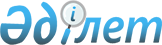 О мерах по исполнению постановления Правительства Республики Казахстан от 21 марта 1997 г. N 398
					
			Утративший силу
			
			
		
					Распоряжение Премьер-Министра Республики Казахстан от 14 апреля 1997 г. N 99-р. Утратило силу - постановлением Правительства РК от 12 ноября 1997 г. N 1551 ~P971551



          На основании постановления Правительства Республики Казахстан
от 21 марта 1997 г. N 398  
 P970398_ 
  "Отдельные вопросы реформирования
государственных органов Республики Казахстан" установить, что все
поручения Премьер-Министра, заместителей Премьер-Министра
департаментам, комитетам и агентствам, являющимся юридическими
лицами, направляются непосредственно на имя их руководителей.








          Премьер-Министр









					© 2012. РГП на ПХВ «Институт законодательства и правовой информации Республики Казахстан» Министерства юстиции Республики Казахстан
				